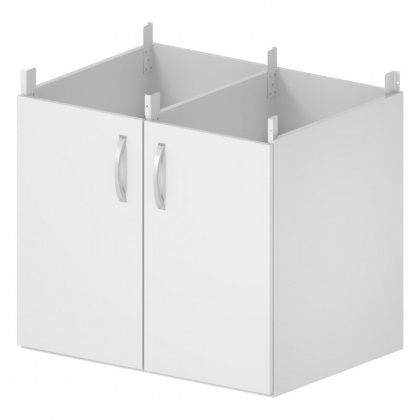 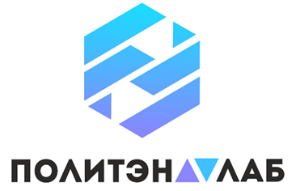 ШВ-100-ТЛТумба ЛДСП навесная для вытяжных шкафовНавесная тумба из ЛДСП для вытяжных шкафов предназначена для хранения вспомогательных приспособлений, посуды, материалов, которые используются непосредственно в работе.5 лет честных гарантийных обязательств.ОписаниеМатериал тумбы - ЛДСП с кромкой ПВХ.Дверки и полки выполнены из ЛДСП толщиной 16 мм, с кромкой ПВХ толщиной 2 мм.Конструкцией предусмотрены стальные кронштейны для закрепления тумбы к металлическому каркасу шкафа. Стальные кронштейны покрыты стойкой эпоксиполиэфирной порошковой краской.Технические характеристикиТехнические характеристикиГабаритные размеры Д×Г×В, мм765×590×720Внутренние размеры каждого отсека тумбы Д×Г×В, мм360×550×700